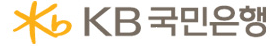 채용일정채용안내 (~2019.10)ㅇ 주요대학별 외국인유학생 지원센터 채용공문 안내      ㅇ 외국인 유관단체(서울글로벌센터/한국외국인력지원센터) Job Site 안내서류심사 및 채용면접 (~2019.10/11월초)      ㅇ 서류제출: 지원신청서(붙임 양식) e-mail 접수(hyejyoo@kbfg.com)      ㅇ 채용면접: 서류심사 후 대상자 별도 통보기타 문의ㅇ KB국민은행 외환사업본부 외국고객부 팀장 김순행 (02-2073-8947)                                      차장 허윤정 (02-2073-8967)대리 유혜진 (02-2073-8968)KB국민은행 입행지원서(파트타이머용)KB국민은행 귀중본인은 귀행에서 파트타이머(일급제/시간급제)로 근무하고자 지원서를 제출합니다.아래의 기재사항은 사실과 다름 없으며, 만약 허위사실이 있을 때에는 채용의 취소 등 어떠한 처분을 하여도 이의를 제기하지 않겠습니다.2019 년    월     일     지원자     성명             (서명)개인정보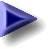 학    력경    력 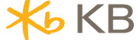 자 격 증 및 외국어 능력 자기소개서 : 지원동기, 성격, 장점/단점 등2019년 외국인 마케팅지원인력 채용 안내구 분주 요 내 용모집 인원- ○명 (미얀마,몽골,필리핀 국적자 또는 해당국가 출신 귀화자)모집 대상- 파트타이머 (기간제 근로자)담당 업무- 외국인대상 해당 국적별 마케팅업무 지원- 현지어 번역 및 통역 등지원 조건- 일급제 또는 시급제로 근무 가능한 취업 VISA 자격 보유 해당국 출생자- 당행 내규상 채용에 결격 사유가 없는 자 - 한국어 소통능력 및 문서작성 능력 보유자 우대 (TOPIK 자격증 보유자 우대)근무 형태 시 간 급 제근무 형태 주25시간(실근무 일5시간 기준)근무 형태 - 기존 근무기준내 근무일/근무시간 선정(일요일 근무 포함) - 기준근무외 시간외근무 없음계약 기간최장 8개월(4개월 단위계약)보 수(공통)※ 現 파트타이머 수준 (월급여 예시) ㅇ시급제 :  8,900원 × 5시간 × 31일 (주휴일 포함) = 1,379,500원 - 정률성과급(설날/추석/근로자의 날) 별도 지급 - 1개월 만근 시 익월 발생하는 연차 발생분 미사용 시 연차수당 보상보 수8,900원 / 시간퇴직금- 미지급기타복지후생- 4대 보험 가입(국민연금/건강보험/고용보험/산재보험) 및 재해보상금 지급 - 경조금 지급근무장소- 본점(여의도) 및 일요 영업 외환송금센터, 영업점 마케팅 지원성명(한글)국 적국 적생년월일등록번호/여권번호주    소연락처(자택)(이동전화)(이동전화)이메일 주소학 교 명입 학 일졸 업 일비 고회 사 명부 서직 위재직기간담당업무자격증/어학시험명발급처(점수/등급)발급일